~~新竹女中第34期家長讀書會邀請函~~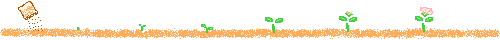 親愛的家長朋友：您好！ 孩子成長期的變化跟社會變動一樣快速難測，您是否覺得要扮演「爸爸」、「媽媽」的角色越來越困難了呢? 本校為家長舉辦了一系列的家庭教育相關活動(活動訊息請見學校行事曆或竹女輔導室網頁)，希望提供家長心靈交流平台，幫助爸媽藉由演講、閱讀討論等種種活動，聽取新觀念，結識新夥伴，分享經驗，增進相互支持的力量，先能快樂做自己，進而達到提升親子關係的目標。請趕快報名新竹女中第34期家長讀書會，只要您能撥出時間為自己充電，相信一定會有豐富的收穫! 本期讀書會主題為：和家人好好在一起    暑假過後，秋風颯爽，也是一個學習的好時光，回顧生活點滴，酸甜苦辣所在多有，能面對家庭，沒有比這更強大的了!特別在關係中，我們將發現：能擁抱家庭，學習化解衝突、創造連結的善意溝通，將使我們和孩子都能享受家帶來的滋養。進行方式：透過導讀、體驗活動，與文本及影像交流也與自己和團體成員對話。帶領講師：楊惠娟心理師。參加對象：本校學生家長40名，以在校學生家長優先；有剩餘名額開放社區家長。報名方式：網路報名，報名網址：https://goo.gl/GxNcmN (可上竹女網站首頁連結)報名期間：即日至106年9月20日（三）16：00止上課地點：新竹女中行政大樓二樓會議室。連絡電話：5456611#611彭小姐歡迎各位家長參與，期待與您相遇在竹女讀書會!~~新竹女中第34期家長讀書會時間表~~書籍資訊：(代購七五折)第一本：｢回家－結構派大師說家庭治療的故事」張老師文化出版，定價：400元第二本：｢這樣說話，你我都是大贏家」光啟文化出版社，定價：220元<活動預告>1.0916 (六)上午--高一家庭教育講座，這場講座很重要，高一的家長一定要來聽喲!!2.11月下旬親職講座，邀請親職教師專家，記得報名參加喔，千萬不要錯過！次數日期時  間內    容    主    題備   註一9/28（四）09：00~11：30簡介「回家」與「這樣說話，你我都是大贏家」二書，並分組。帶領人：楊惠娟心理師清華大學諮商中心兼任諮商師二10/12（四）09：00~11：30回家之路帶領人：楊惠娟心理師清華大學諮商中心兼任諮商師三10/26（四）09：00~11：30家庭動力帶領人：楊惠娟心理師清華大學諮商中心兼任諮商師四11/9（四）09：00~11：30家的力量與轉化帶領人：楊惠娟心理師清華大學諮商中心兼任諮商師五11/23（四）09：00~11：30善意溝通的理念與實踐帶領人：楊惠娟心理師清華大學諮商中心兼任諮商師六12/7（四）09：00~11：30與家有關的影像對話帶領人：楊惠娟心理師清華大學諮商中心兼任諮商師